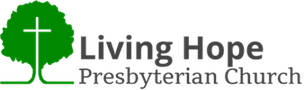 LIVING HOPE OPC ORDER OF WORSHIPfor Sunday, Date at 10:45 AMSeptember 4, 2022PreludeOpening Song –AnnouncementsGospel Greeting – Great is the Lord, and greatly to be praised, and his greatness is unsearchable. - Ps. 145:3Call to Worship Song –Call to Worship – Jesus said: “But the hour is coming, and is now here, when the true worshipers will worship the Father in spirit and truth, for the Father is seeking such people to worship him.  God is spirit, and those who worship him must worship in spirit and truth.”	 - John 4:23-24Prayer of Adoration & Invocation Hymn of Praise – Reading of the Law –Exodus 20:1-17 & Matthew 22:37-40 (Summarized)(Silent Confession of Sin)Corporate Confession of Sin – Most holy and merciful Father, we acknowledge and confess before you our sinful nature – prone to evil and slothful in good – and all our shortcomings and offenses against you. You alone know how often we have sinned in wandering from your ways, in wasting your gifts, in forgetting your love. O Lord, have mercy on us, who are ashamed and sorry for all the ways we have displeased you. Teach us to hate our errors, cleanse us from our secret faults, and forgive our sins for the sake of your dear Son. And O most holy and loving Father, send your purifying grace into our hearts, we beseech you, that we may henceforth live in your light and walk in your ways, according to the commandments of Jesus Christ our Lord. Amen. Assurance of Pardon – Who is a God like you, pardoning iniquity and passing over transgression for the remnant of his inheritance? He does not retain his anger forever, because he delights in steadfast love. He will again have compassion on us; he will tread our iniquities under foot. You will cast all our sins into the depths of the sea. 	Micah 7:18-19Exhortation to Give – “Ascribe to the LORD the glory due his name; bring an offering, and come into his courts! 	Psalm 96:8”Doxology – NTH 733Prayer for Collection & Pastoral Prayer Medley Scripture Readings – 	OT Text: Psalm 1	NT Text: 1 John 3:4-10Prayer for Illumination Sermon: The Nature of Sin and the Call to Righteousness	Part 1: The Nature of Sin (vss. 4-6)	Part 2: Vigilance Against our Enemy, and his Defeat (vss. 7-8)	Part 3: Summary of Our Nature (vss. 9-10)Prayer of ApplicationHymn of Response – NTH 589 - Fill Thou My Life, O Lord My GodBenediction/Closing Prayer – Blessed is everyone who fears the LORD, who walks in his ways! 	Ps. 128:1